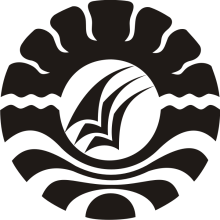 SKRIPSIPENGARUH PENERAPAN METODE TWO STAY TWO STRAY DALAM BIMBINGAN KELOMPOK TERHADAP EFEKTIVITASKOMUNIKASI  INTERPERSONAL SISWA DI SMA NEGERI 1 LAMURU KABUPATEN BONERAMLIJURUSAN PSIKOLOGI PENDIDIKAN DAN BIMBINGANFAKULTAS ILMU PENDIDIKANUNIVERSITAS NEGERI MAKASSAR2016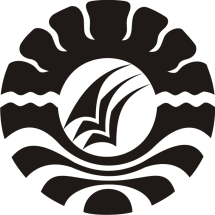 SKRIPSIPENGARUH PENERAPAN METODE TWO STAY TWO STRAY DALAM BIMBINGAN KELOMPOK TERHADAP EFEKTIVITASKOMUNIKASI  INTERPERSONAL SISWA DI SMA NEGERI 1 LAMURU KABUPATEN BONEDiajukan Untuk Memenuhi Persyaratan Guna Memperoleh Gelar Sarjana Pendidikan Pada Jurusan Psikologi Pendidikan dan Bimbingan Strata Satu (S-1)  Fakultas Ilmu Pendidikan Universitas Negeri Makassar Oleh:RAMLI1244041031JURUSAN PSIKOLOGI PENDIDIKAN DAN BIMBINGANFAKULTAS ILMU PENDIDIKAN UNIVERSITAS NEGERI MAKASSAR2016MOTO“Memang baik jadi orang penting,tapi lebih penting jadi orang baik(lebih penting lagi jadi orang  penting yang baik)”Jenderal Polri (Purn) Hoegeng Imam SantosoSujud syukur kepada Allah Subhanahu Wa Ta’alaSalawat serta salam tercurah kepada Rasulullah, Muhammad SawDengan segenap kerendahan hati,kuperuntukkan karya inikepada mereka yang kucintai dan mencintaiku,Kedua orangtuaku, saudara-saudaraku dan keluarga besarkuAtas keikhlasan dan doanya dalam mendukungpenulis mewujudkan harapannya,serta para sahabat yang menjadikankumelihat pelangi dalam hidup iniPERNYATAAN KEASLIAN SKRIPSISaya yang bertandatangan di bawan ini:Nama		: RamliNIM		: 1244041031Jurusan/Prodi	: Psikologi Pendidikan dan Bimbingan/Bimbingan dan KonselingFakultas	: Ilmu PendidikanJudul Skripsi	: Pengaruh Penerapan Metode Two Stay Two Stray Dalam Bimbingan Kelompok Terhadap Efektivitas Komunikasi  Interpersonal Siswa Di Sma Negeri 1 Lamuru Kabupaten Bone.Menyatakan dengan sebenarnya bahwa skripsi yang saya tulis ini benar merupakan hasil karya sendiri dan bukan merupakan pengambil-alihan tulisan atau pikiran orang lain yang saya akui sebagai hasil tulisan atau pikiran sendiri.Apabila dikemudian hari terbukti atau dapat dibuktikan bahwa skripsi ini hasil jiplakan, maka saya bersedia menerima sanksi atas perbuatan tersebut atas ketentuan yang berlaku.Makassar,     Juli 2016Yang Membuat PernyataanRAMLI1244041031ABSTRAKRAMLI, 2016. Pengaruh Penerapan Metode Two Stay Two Stray dalam Bimbingan Kelompok Terhadap Efektivitas Komunikasi Interpersonal Siswa di SMA Negeri 1 Lamuru Kabupaten Bone. Skripsi. Dibimbing oleh Drs. H. Muh. Ibrahim, M.Si. dan Drs. Abdullah Pandang, M.Pd. Fakultas Ilmu Pendidikan Universitas Negeri Makassar. Masalah dalam penelitian ini adalah siswa kurang mampu menghargai pendapat oranglain, tidak mampu menempatkan diri pada situasi oranglain, penjelasan kurang dimengerti, penjelasan menimbulkan makna ganda dan kurang mampu mendengar dan menerima kritikan. Untuk mengatasi masalah tersebut maka digunakan metode two stay two stray dalam bimbingan kelompok. Tujuan penelitian adalah untuk mengetahui pengaruh penerapan metode two stay two stray dalam bimbingan kelompok terhadap efektivitas komunikasi interpersonal siswa di SMA Negeri 1 Lamuru Kabupaten Bone. Pendekatan penelitian yang digunakan adalah penelitian kuantitatif dengan jenis penelitian pre-experimental. Desain penelitian yang digunakan one grup pretest-postest design terhadap 20 siswa sebagai sampel penelitian dengan penarikan sampel simple random sampling pada 40 jumlah populasi dari kelas XI IPS di SMA Negeri 1 Lamuru Kabupaten Bone. Pengumpulan data menggunakan angket dan observasi yang dianalisis dengan menggunakan analisis statistik deskriptif dan analisis statistik inferensial nonparametrik, dengan uji hipotesis wilcoxon signed ranks test. Hasil penelitian menunjukkan tingkat efektivitas komunikasi interpersonal siswa sebelum diberi perlakuan berada pada kategori rendah dan setelah diberi perlakuan, tingkat efektivitas komunikasi interpersonal siswa berada pada kategori tinggi. Berdasarkan hasil penelitian tersebut disimpulkan bahwa terdapat pengaruh penerapan metode two stay two stray dalam bimbingan kelompok terhadap efektivitas komunikasi interpersonal siswa di SMA Negeri 1 Lamuru Kabupaten Bone.Kata kunci: efektivitas komunikasi interpersonal, metode two stay two strayPRAKATABismillahirrohmanirrohimPuji dan syukur yang tak terhingga kepada Allah Subhanahu Wata’ala atas berkat karunia-Nya, sehinggan skripsi ini dengan judul ” Pengaruh Penerapan Metode Two Stay Two Stray Dalam Bimbingan Kelompok Terhadap Efektivitas Komunikasi  Interpersonal Siswa Di SMA Negeri 1 Lamuru Kabupaten Bone” dapat diselesaikan dengan baik. Penulisan skripsi ini merupakan salah satu syarat akademik untuk memperoleh gelar sarjana pada Jurusan Psikologi Pendidikan dan Bimbingan Fakultas Ilmu Pendidikan Universitas Negeri Makassar.Selama penulisan skripsi ini, ada beberapa hambatan dan problema yang sempat membuat penulis hampir putus asa, akan tetapi penulis akhirnya bisa keluar dari permasalahan yang dihadapi tersebut dengan lebih bersabar dan lebih bersemangat. Berkat bimbingan, motivasi, bantuan dan sumbangan pemikiran dari berbagai pihak segala hambatan dan persoalan yang dihadapi penulis dapat teratasi. Oleh karena itu dengan penuh rasa hormat penulis mengucapkan banyak terimakasih kepada Drs. H. Muh. Ibrahim, M.Si (Pembimbing I) dan Drs. Abdullah Pandang, M.Pd (Pembimbing II) yang tak pernah bosan untuk memberikan bimbingan, meluangkan waktu dan tenaga untuk memberikan pengarahan, motivasi kepada peneliti mulai dari penyusunan proposal penelitian hingga selesainya skripsi ini. Selanjutnya ucapan yang sama dihaturkan kepada:Teristimewa untuk kedua orangtuaku tercinta, Ayahanda Amiruddin Usman dan Ibunda Rosmini yang senantiasa mencurahkan perhatian dan kasih sayangnya dalam mendidik dan membesarkan peneliti. semoga ananda dapat membalas setiap tetes demi tetes keringat yang tercurah demi membimbing ananda menjadi seorang manusia yang berguna. Prof. Dr. H. Husain Syam. M.Tp sebagai Rektor Universitas Negeri Makassar dan Dr. Abdullah Sinring, M.Pd sebagai Dekan Fakultas Ilmu Pendidikan Universitas Negeri Makassar, atas segala kebijakan-kebijakannya sebagai pimpinan di Fakultas Ilmu Pendidikan.Dr. Abdul Saman, M.Si, Kons. sebagai Pembantu Dekan I, Drs. Muslimin M.Ed.  sebagai Pebantu Dekan II, Dr. Pattaufi, M.Si. sebagai Pembantu Dekan III, dan Dr. Parwoto, M.Pd sebagai Pembantu Dekan IV di Fakultas Ilmu Pendidikan Universitas Negeri Makassar atas segala kebijaksanaan dan bantuannya dalam administrasi maupun dalam perkuliahan.Drs. Muhammad Anas Malik, M.Si. sebagai Ketua Jurusan dan Sahril Buchori, S.Pd, M.Pd. sebagai Sekretaris Jurusan Psikologi Pendidikan dan Bimbingan atas segala bantuannya dalam hal perkuliahan.Bapak dan Ibu Dosen beserta Staf Fakultas Ilmu Pendidikan, khususnya Jurusan Psikologi Pendidikan dan Bimbingan yang telah mendidik dan memberikan banyak ilmu ke-BK-an kepada penulis.Kepala SMA Negeri 1 Lamuru atas izinnya untuk penulis dapat melaksanakan penelitian pada sekolah yang sedang dipimpinnya beserta kepada para guru BK dan staf di SMA Negeri 1 Lamuru atas kesediaannya meluangkan waktu dan tenaga untuk membantu peneliti baik dari segi data dan informasi lisan.Buat saudara-saudaraku, Samsul Alam, Irabawati dan Arman yang selalu memberikan dukungan dan menghibur penulis dalam segala hal bahkan membiayai sebagian besar keseharian peneliti. Dan juga untuk adik-adikku, Agus Baba dan Yuliana dan keponakanku, Muh Fadlan Akbar yang senangtiasa mengisi hari-hari peneliti dalam menyusun skripsi ini.Terima kasih atas bantuan, dukungan, informasi dan curahan waktunya kepada Andi Fitriani Ahmad yang selama ini diberikan kepada penulis. Kehadirannya sangat memotivasi bagi penulis khususnya selama penulisan skripsi ini.Seperjuanganku di BK, Deny Wijaya, Syahrir, Muh Nisar Mukmin, Fatmawati, Nurul Fitrah, A. Nur Faisah, Novha, Irma, Badra, Inayah, Tini, Marwah, Ikhsan, Nandar, Halil dan juga kepada teman-teman yang tidak sempat disebutkan namanya satu per satu. Teman-teman seangkatan 2012, terima kasih juga atas kebersamaannya, menemaniku suka dan duka serta telah mengisi hari-hariku. Semuanya tidak akan pernah dilupakan oleh penulis.Saudara-saudaraku di LDF SCRN FIP UNM, Kakanda Muh Amirullah dan Abdul Hamid, Alimuddin, Muntar, Rudianto dan Tanil yang selama ini telah memberikan motivasi-motivasi spiritual bagi penulis.Saudara-saudaraku di LDK FSI RI UNM yang juga selama ini telah menyemangati dan menguatkan ukhuwah dalam kehidupan sehari-hari penulis.Adik-adik di SMA Negeri 1 Lamuru khususnya kelas XI IPS secara keseluruhan yang telah berpartisipasi dalam penelitian.Dan kepada semua pihak yang tidak sempat saya sebutkan namanya satu per satu, namun telah membantu penulis dalam penyelesaian studi. Terima kasihSemoga skripsi yang sederhana ini dapat bermanfaat sebagai bahan masukan dan informasi bagi pembaca, dan semoga kebaikan dan keikhlasan serta bantuan dari semua pihak bernilai ibadah di sisi Allah SWT. AamiinMakassar,      Juli 2016PenulisDAFTAR ISIHALAMAN SAMPUL								iHALAMAN JUDUL		iiPERSETUJUAN PEMBIMBING		iiiMOTO										ivPERNYATAAN KEASLIAN SKRIPSI						vABSTRAK		viPRAKATA										viiDAFTAR ISI										xiDAFTAR GAMBAR									xivDAFTAR TABEL									xvDAFTAR LAMPIRAN								xviBAB I    PENDAHULUANLatar Belakang								1Rumusan Masalah								8Tujuan Penulisan 								8Manfaat Penelitian								9BAB II   TINJAUAN PUSTAKA, KERANGKA PIKIR DANHIPOTESIS PENELITIAN Tinjauan Pustaka								10Konsep Dasar Efektivitas Komunikasi Interpersonal			10Pengertian Efektivitas Komunikasi Interpersonal			10Syarat Utama Efektivitas Komunikasi Interpersonal			13Tujuan Komunikasi Interpersonal					15Fungsi Komunikasi Interpersonal Yang Efektif			16Faktor Pendukung Komunikasi Interpersonal			16Kualitas Efektif Komunikasi Interpersonal				20Konsep Dasar Metode Two Stay Two Stray				22Pengertian Metode Two Stay Two Stray 				22Tujuan Metode Two Stay Two Stray 					24Kelebihan dan Kekurangan Metode Two Stay Two Stray		25Tahap Pelaksanaan Metode Two Stay Two Stray			26Konsep Dasar Bimbingan Kelompok					28Pengertian Bimbingan Kelompok					28Tujuan Bimbingan Kelompok						31Tahap Pelaksanaan Bimbingan Kelompok				33Kerangka Pikir								38Hipotesis Penelitian								40BAB III  METODE PENELITIANPendekatan dan Jenis Penelitian						41Variabel dan Desain Penelitian						41Defenisi Operasional								42Populasi dan Sampel								42Teknik dan Prosedur  Pengumpulan Data					44Teknik Analisis Data								48BAB IV  HASIL PENELITIAN DAN PEMBAHASANHasil Penelitian								51Gambaran Penerapan Metode Two Stay Two Stray Dalam		Bimbingan Kelompok di SMA Negeri 1 Lamuru				51Gambaran Tingkat Efektivitas Komunikasi Interpersonal Siswadi SMA Negeri 1 Lamuru Sebelum Dan Sesudah DiberikanPerlakuan									65Pengaruh Penerapan Metode Two Stay Two Stray DalamBimbingan Kelompok Terhadap Efektivitas KomunikasiInterpersonal Siswa di SMA Negeri 1 Lamuru Kabupaten Bone		68Pembahasan Hasil Penelitian							70Keterbatasan Penelitian							77BAB V  KESIMPULAN DAN SARANKesimpulan									78Saran										79DAFTAR PUSTAKA 								80LAMPIRAN										82RIWAYAT HIDUP									152DAFTAR GAMBARDAFTAR TABELDAFTAR LAMPIRANNomorJudulHalamanGambar 2.1Skema Kerangka Pikir40Gambar 3.1Desain Penelitian41NomorJudulHalamanTabel 3.2Penyebaran Populasi Penelitian42Tabel 3.3Penyebaran Sampel Penelitian43Tabel 3.4Pembobotan Item Angket44Tabel 3.5Kriteria Penentuan Hasil Observasi46Tabel 3.6Kategori Efektivitas Komunikasi Interpersonal49Tabel 4.1Data Hasil Persentase Observasi64Tabel 4.2Perbandingan Tingkat Efektivitas Komunikasi Interpersonal Siswa Sebelum dan Setelah Diberikan Perlakuan66Tabel 4.3Tingkat Efektivitas Komunikasi Interpersonal Siswa Hasil  Pretest dan Posttest di SMA Negeri 1 Lamuru Bimbingan Kelompok67Tabel 4.4Perbandingan Rata-rata Tingkat Efektivitas Komunikasi Interpersonal Siswa Sebelum dan Setelah Diberikan Perlakuan68Tabel 4.5Hasil Uji Statistik Dengan SPSS v16 For Windows69Tabel 4.6Perbandingan Tingkat Efektivitas Komunikasi Interpersonal Siswa76NomorJudulHalamanLampiran 1Pelaksanaan Kegiatan  Penelitian83Lampiran 2Skenario Pelaksanaan Penelitian85Lampiran 3Kisi-kisi Angket Efektivitas Komunikasi Interpersonal (Sebelum Uji Coba)92Lampiran 4Angket Efektivitas Komunikasi Interpersonal(Sebelum Uji Coba)93Lampiran 5Kisi-kisi Angket Efektivitas Komunikasi Interpersonal (Setelah Uji Coba)97Lampiran 6Angket Efektivitas Komunikasi Interpersonal(Setelah Uji Coba)98Lampiran 7Skor Angket Uji Coba Lapangan101Lampiran 8Hasil Analisis Validitas Korelasi Pearson103Lampiran 9Hasil Analisis Reliabilitas Split Half (Teknik Belah Dua)112Lampiran 10Hasil Skor Pretest116Lampiran 11Hasil Skor Posttest117Lampiran 12Data Tingkat Efektivitas Komunikasi Interpersonal Siswa Di SMA Negeri 1 Lamuru Kabupaten Bone Sebelum (Pretest) Dan Sesudah (Posttest) Diberi Perlakuan Metode Two StayTwo Stray Dalam Bimbingan Kelompok118Lampiran 13Gain Skor Pretest-Postest Efektivitas Komunikasi Interpersonal Siswa Di SMA Negeri 1 Lamuru Kabupaten Bone119Lampiran 14Analisis Statistik Deskriptif  Eksperimen120Lampiran 15Analisis Statistik Inferensial NonparametrikUji Wilcoxon Signed Rank Test123Lampiran 16Lembar Observasi Pelaksanaan Metode Two Stay Two Stray Dalam Bimbingan Kelompok Untuk MeningkatkanEfektivitas Komunikasi Interpersonal Siswa124Lampiran 17Data Hasil Observasi Pelaksanaan Metode Two Stay Two Stray Dalam Bimbingan Kelompok Untuk Meningkatkan Efektivitas Komunikasi Interpersonal Siswa125Lampiran 18Data Hasil Persentase  Observasi  Pelaksanaan Metode Two Stay Two Stray Dalam Bimbingan Kelompok Untuk Meningkatkan Efektivitas Komunikasi Interpersonal  Siswa Di SMA Negeri 1 Lamuru Kabupaten Bone128Lampiran 19Data Perbandingan Hasil Persentase  Observasi  Pelaksanaan Metode Two Stay Two Stray Dalam Bimbingan Kelompok Untuk Meningkatkan Efektivitas Komunikasi Interpersonal  Siswa Di SMA Negeri 1 Lamuru Kabupaten Bone130Lampiran 20Bahan Informasi131Lampiran 21Bahan Bacaan ”Efektivitas Komunikasi Interpersonal”134Lampiran 22Bahan Bacaan ”Sikap Positif Komunikasi Interpersonal”137Lampiran 23Bahan Bacaan ”Faktor Mempengaruhi Komunikasi Interpersonal”141Lampiran 24Dokumentasi Kegiatan144Lampiran 25Surat Pengusulan Judul145Lampiran 26Surat Keterangan Pengesahan Judul146Lampiran 27Surat Keterangan Penunjukan Pembimbing Skripsi147Lampiran 28Surat Permohonan Izin Melakukan Penelitian148Lampiran 29Surat Izin Penelitian dari UPT-P2T BKPMD Pemprov Sulsel149Lampiran 30Surat Izin Penelitian dari BP2T Pemerintah Kabupaten Bone150Lampiran 31Surat Keterangan Penelitian151